PONOVIM – PRESENT PERFECTRABA: 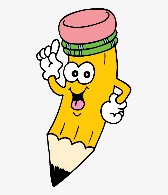 Dejanja, ki so se začela v preteklosti in so še aktualna.        Primer: I have been a postman since 1998. (Jaz sem poštar od leta 1998. – In še vedno sem.)Življenjske izkušnje, kjer točen čas ni pomemben (enkrat se je zgodilo, ni važno kdaj).                  Primer: He has been in Croatia. (On je bil na Hrvaškem. – Bil je, ampak ne vemo kdaj.)Rezultat dejanja, kjer točen čas ni pomemben.          Primer: What have you done with your car? (Kaj si naredil s svojim avtom?)                         I have sold it. (Prodal sem ga. – Ne vemo kdaj.)
+-?Tipični časovni prislovi za ta čas: SINCE (od točnega datuma naprej – since yesterday, since Avgust), FOR (izrazimo, koliko časa nekaj traja/ne traja – for 3 days, for an hour), YET (še vedno), EVER, NEVER (nikoli), RECENTLY (pred kratkim), EVER SINCE (odkar), ALL MY LIFE …